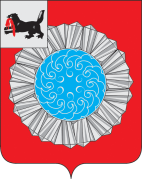     АДМИНИСТРАЦИЯ  МУНИЦИПАЛЬНОГО ОБРАЗОВАНИЯ  СЛЮДЯНСКИЙ РАЙОНП О С Т А Н О В Л Е Н И Ег. Слюдянкаот  05.06.2018 г.  № 371О награждении Почетной грамотой,поощрении Благодарностью мэрамуниципального образования Слюдянский районРассмотрев  представленные документы: ходатайства, характеристики, выписки из протоколов собраний трудовых коллективов: областного государственного казенного учреждения «Управление социальной защиты населения по Слюдянскому району»,   областного государственного бюджетного учреждения социального обслуживания «Комплексный центр социального обслуживания населения Слюдянского района», государственного учреждения – Управления Пенсионного фонда Российской Федерации в Слюдянском районе Иркутской области, руководствуясь статьями 24, 38, 47 Устава муниципального образования Слюдянский район (новая редакция), зарегистрированного постановлением Губернатора Иркутской области № 303-п от 20 июня 2005 года, регистрационный номер 14-3, «Порядком награждения Почетной грамотой, поощрения Благодарностью либо Благодарственным письмом мэра муниципального образования Слюдянский район», утвержденным постановлением администрации муниципального образования Слюдянский район № 42 от 01 февраля 2018 годаПОСТАНОВЛЯЮ:1. Наградить Почетной грамотой  мэра муниципального образования Слюдянский район:- Конюшкину Елену Юрьевну – ведущего специалиста-эксперта отдела НПВПСВ и ОППЗЛ государственного учреждения – Управления Пенсионного фонда Российской Федерации в Слюдянском районе Иркутской области за многолетний добросовестный труд и в связи с празднованием профессионального праздника Дня социального работника; - Шульгину Наталью Анатольевну – ведущего специалиста-эксперта группы ПУ и ВС государственного учреждения – Управления Пенсионного фонда Российской Федерации в Слюдянском районе Иркутской области за многолетний добросовестный труд и в связи с празднованием профессионального праздника Дня социального работника;	2. Поощрить Благодарностью мэра  муниципального образования Слюдянский район:	- Низамиеву Марину Евгеньевну – ведущего специалиста отдела назначения  мер социальной поддержки  областного государственного казенного учреждения «Управление социальной защиты населения по Слюдянскому району за профессиональные успехи, добросовестный труд и в связи с празднованием профессионального праздника Дня социального работника;	- Нечаеву Ольгу Александровну – ведущего специалиста отдела назначения  мер социальной поддержки областного государственного казенного учреждения «Управление социальной защиты населения по Слюдянскому району» за профессиональные успехи, добросовестный труд и в связи с празднованием профессионального праздника Дня социального работника;	- Александровскую Любовь Николаевну – главного бухгалтера областного государственного бюджетного учреждения социального обслуживания «Комплексный центр социального обслуживания населения Слюдянского района» за высокий профессионализм, безупречное выполнение должностных обязанностей и в связи с празднованием профессионального праздника Дня социального работника;	- Белохребтову Светлану Валерьевну – официанта областного государственного бюджетного учреждения социального обслуживания «Комплексный центр социального обслуживания населения Слюдянского района» за высокий профессионализм, безупречное выполнение должностных обязанностей и в связи с празднованием профессионального праздника Дня социального работника;	- Какора Ларису Петровну – психолога отделения срочного социального обслуживания  областного государственного бюджетного учреждения социального обслуживания «Комплексный центр социального обслуживания населения Слюдянского района» за высокий профессионализм, безупречное выполнение должностных обязанностей и в связи с празднованием профессионального праздника Дня социального работника;	- Кузовлеву Любовь Ивановну – официанта областного государственного бюджетного учреждения социального обслуживания «Комплексный центр социального обслуживания населения Слюдянского района» за высокий профессионализм, безупречное выполнение должностных обязанностей и в связи с празднованием профессионального праздника Дня социального работника;	- Лебедеву Татьяну Владимировну – бухгалтера областного государственного бюджетного учреждения социального обслуживания «Комплексный центр социального обслуживания населения Слюдянского района» за высокий профессионализм, безупречное выполнение должностных обязанностей и в связи с празднованием профессионального праздника Дня социального работника;	- Максимову Елену Владимировну – специалиста по кадрам областного государственного бюджетного учреждения социального обслуживания «Комплексный центр социального обслуживания населения Слюдянского района» за высокий профессионализм, безупречное выполнение должностных обязанностей и в связи с празднованием профессионального праздника Дня социального работника;	- Миронову Елену Александровну – ведущего программиста областного государственного бюджетного учреждения социального обслуживания «Комплексный центр социального обслуживания населения Слюдянского района» за высокий профессионализм, безупречное выполнение должностных обязанностей и в связи с празднованием профессионального праздника Дня социального работника;	- Фадееву Татьяну Холмуродовну – контрактного управляющего  областного государственного бюджетного учреждения социального обслуживания «Комплексный центр социального обслуживания населения Слюдянского района» за высокий профессионализм, безупречное выполнение должностных обязанностей и в связи с празднованием профессионального праздника Дня социального работника; - Плотникову Раису Васильевну – специалиста по кадрам и делопроизводству государственного учреждения – Управления пенсионного фонда Российской Федерации в Слюдянском районе Иркутской области за многолетний добросовестный труд и в связи с празднованием профессионального праздника Дня социального работника.	3. Опубликовать данное постановление в газете «Славное море», а также разместить на официальном сайте администрации муниципального района: http: //www.sludyanka.ru, во вкладке «Жителям и гостям района», в разделе «Поощрения  от имени мэра Слюдянского района».Мэр муниципального образованияСлюдянский район                                                                                               А.Г. Шульц